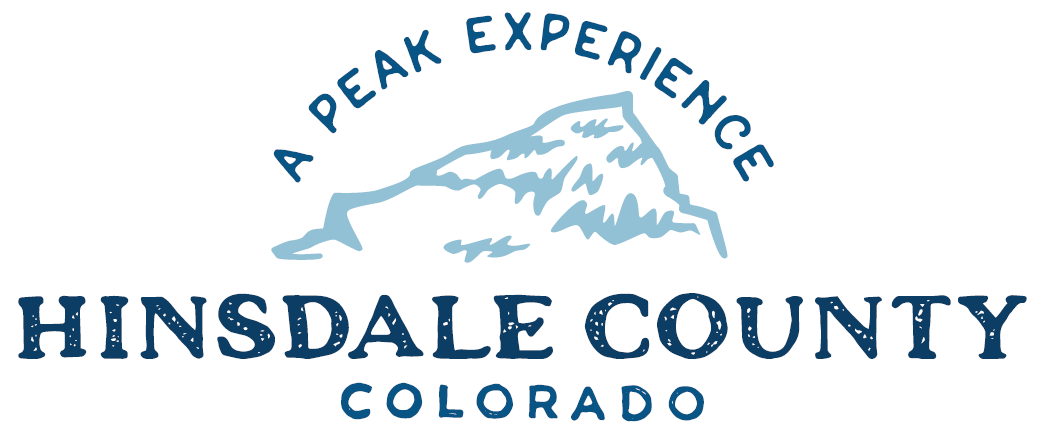 BOARD OF COUNTY COMMISSIONERS WORKSHOP & MEETINGCoursey Annex, 311 Henson Street, Lake CityWednesday, July 5, 2023 - 8 a.m.
8 AM        	OPEN DISCUSSION8:30 AM         WORKSHOP Discuss Oceanwave Drive Signage Discuss Update on Broadband ProjectDiscuss Special Events Permit for Alpine 50 Bike Race on August 26, 2023Discuss Backcountry Search and Rescue (BSAR) Year-End Award ApplicationDiscuss Ben Brownlee Memorial Fund Request for Search and Rescue SnowmobileDiscuss Greater Outdoors Colorado (GOCO) 2024 Conservation Service Corps Grant ApplicationDiscuss Letter of Support for Gunnison Outdoor Resources Protection (GORP) ActDiscuss GOCO’s Notice of Restrictive Covenants (Limitations on Sale) for Lake San Cristobal Peninsula Discuss Special Event Liquor Permit for Lake City/Hinsdale County Chamber of Commerce for North Face Lodge Open HouseDiscuss Election to Receive Secure Rural Schools Funds and Selection of Payment MethodologiesCLOSE COMMISSIONER WORKSHOPOPEN COMMISSIONERS REGULAR MEETINGPledge of Allegiance Modifications to the AgendaApproval of the AgendaApproval of the MinutesCitizen Comments from the FloorREGULAR AGENDAConsider Special Events Permit for Alpine 50 Bike Race on August 26, 2023Consider BSAR Year-End Award ApplicationConsider Ratification of Ben Brownlee Memorial Fund Request for Search and Rescue SnowmobileConsider GOCO 2024 Conservation Service Corps Grant ApplicationConsider Letter of Support for GORP ActConsider Special Event Liquor Permit for Lake City/Hinsdale County Chamber of Commerce for North Face Lodge Open HouseConsider Election to Receive Secure Rural Schools Funds and Selection of Payment MethodologiesPRESENTATION OF BILLS TO BE PAID	REPORTS:CommissionersAdministrationBuilding OfficialRoad and BridgeEMS Director Emergency Manager Sheriff CoronerADJOURN MEETINGRegister in advance for this meeting:https://us02web.zoom.us/meeting/register/tZMldOyorzorGtMBdn_2-MbI5Pv2g1zfTWw5 After registering, you will receive a confirmation email containing information about joining the meeting.Times stated are approximate and the agenda may be modified as necessary at the discretion of the Board.  The next Commissioner’s meeting is a workshop and meeting scheduled for Wednesday, July 19, 2023, unless otherwise noted at the Coursey Annex, 311 N. Henson Street, Lake City, CO  81235.Two or more Hinsdale County Commissioners may attend the Town of Lake City Board of Trustees Meeting on Wednesday, July 5, 2023, at 5:30 p.m.